							News Release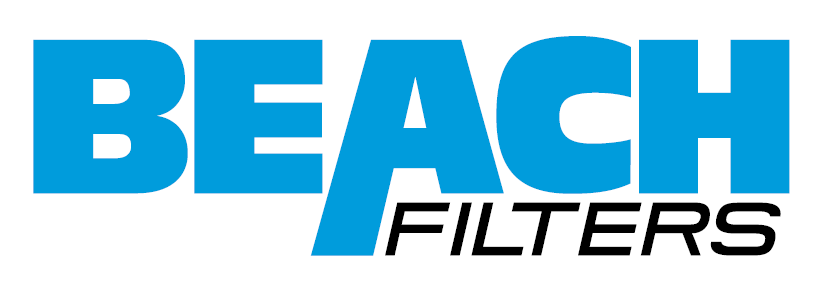 								Beach Filter Products, Inc.								PO Box 505.								Hanover, PA 17331							Contact: Lori Prickitt								717-235-1136									lprickitt@beachfilters.com Beach Filters Celebrates 10th Anniversary Woman Owned Business Certification	Hanover, PA, May 1, 2016 – Beach Filter Products, Inc., a manufacturing business specializing compressed air filters, hygroscopic breather filters and Sta-Dri® humidity control pouches celebrates it's 10th consecutive national certification as a Women’s Business Enterprise by the Woman Business Enterprise National Council (WBENC). WBENC’s national standard of certification is a meticulous process including an in-depth review of the business and site inspection. The certification process is design to confirm the business is at least 51% owned, operated and controlled by women. Beach Filter Products Inc. is over 90% women owned.By including women owned businesses among their vendors, corporations and government agencies demonstrate their commitment to fostering diversity and the continued development of their supplier/vendor diversity programs.To learn more about Beach Filters and see our certification seal please visit  www.beachfilters.com. About Beach Filter Products, Inc.With over 65 years of service and quality, Beach Filter Products, Inc offers a full line of point-of-use desiccant compressed air filters, hygroscopic reservoir/tank breather filters, the MoistureBloc™ moisture-free filter and Sta-Dri® desiccant moisture control products.About WBENCThe Women’s Business Enterprise council is the nation’s largest third party certifier of businesses owned and operated by women in the United States. WBENC is a resource for the more than 700 US Companies and government agencies that rely on WBENC’s certification as an integral part of their supplier diversity programs.#  #  #5/15/2016MoistureBloc® and Sta-Dri® are trademarks or registered trademarks of Beach Filter Products, Inc.